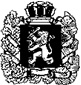 АДМИНИСТРАЦИЯ КУЛАКОВСКОГО СЕЛЬСОВЕТАМОТЫГИНСКОГО РАЙОНА КРАСНОЯРСКОГО КРАЯПОСТАНОВЛЕНИЕ20.02.2018г.                              п. Кулаково                                       № 3-пОб упорядочении адресного хозяйства В целях упорядочения адресного хозяйства на территории Кулаковского сельсовета В соответствии с пунктом 21 статьи 14 Федерального закона от 06.10.2003 № 131-ФЗ «Об общих принципах организации местного самоуправления в Российской федерации», руководствуясь п.10 ч. 1 ст. 7 Устава Кулаковского сельсовета Мотыгинского района Красноярского краяПОСТАНОВЛЯЮ:1. Земельному участку с кадастровым номером 24:26:0201001:592, общей площадью 933 кв.м., расположенный по адресу: Красноярский край, Мотыгинский район, п. Кулаково, ул. Заречная, д. 3, кв. 2, считать расположенным по адресу: Красноярский край, Мотыгинский район, п. Кулаково, ул. Заречная, б/н.2. Настоящее постановление является основанием для внесения изменений в государственный кадастр недвижимости.3. Контроль за исполнением настоящего Постановления оставляю за собой.4. Постановление вступает в силу со дня подписания и подлежит опубликованию в газете «Кулаковские вести».Глава Кулаковского сельсовета                                                     Н.В. Шалыгина